Flaptekst: 'Dat is de tragedie. We kunnen alleen onszelf zijn als we dromen.' De nacht valt. Een inbreker sluipt een huis binnen. Tussen de waardeloze spullen blijkt een man te liggen. De inbreker vraagt: 'Kan ik misschien iets voor je doen?' Het is het begin van een onwaarschijnlijke vriendschap, die al gauw ontspoort in een wilde scooterrit langs een ingedutte grillroom, een nachtcafé voor slapelozen, een kliniek voor mensen met een chronische winterdip en de set van een soap waar maar geen einde aan komt. Een raadselachtige reis door de nacht, waarin de dingen nét anders lijken dan overdag. 'Een goede nachtrust' is een volstrekt originele debuutroman met een logica om van te dromen.Eerste zin: Toen de man wakker werd wist hij nog niet wie hij was. Samenvatting:Het boek heeft verschillende verhalen die door elkaar heen lopen dus om het overzichtelijk te maken vertel ik elk verhaal apart.De Inbreker;De inbreker is een jonge man die inbreekt, nogal logisch. Op een dag komt hij een man tegen tijdens een inbraak. De man ligt in zijn bed en kan er niet meer uit komen. De inbreker haalt hem uit zijn bed en besluit de verwarde man naar buiten te nemen. De man was namelijk al heel lang niet buiten geweest. Langzaam beginnen ze meer van elkaar te weten te komen. De man is een schrijver die niet meer schrijft maar alles in zijn hoofd houdt. Hij vindt dat het om het idee gaat, dus heeft hij besloten het niet meer op te schrijven. Dat lukte hem namelijk niet meer. De inbreker leeft in de nacht aangezien zijn werk zich plaats vindt in de nacht. Hij slaapt dan dus overdag. Hij werkt voor een paar vage jongens die in het begin aardig leken maar eigenlijk zijn het geldwolven. Ze houden de inbreker steeds aan de lijn en zetten hem redelijk onder druk, bijvoorbeeld als hij niet genoeg buit inlevert. De inbreker gaat samen met de schrijver op pad die avond. Na de lange reis besluit de inbreker misschien te stoppen met inbreken en de man gaat de volgende dag proberen een boek af te schrijven.Floor:Floor is actrice, maar ze heeft er helemaal geen zin meer in. Ze wordt langzaam depressief, mede door slapeloosheid. Ze gaat langs een slaaptherapeut om beter in slaap te kunnen komen maar het lukt nog steeds niet helemaal. Floors slapeloosheid wordt niet serieus genomen door de mensen om haar heen, ze zeggen dat iedereen daar last van heeft en dat ze zich niet moet aanstellen, maar ze heeft er duidelijk meer problemen mee dan anderen. Nadat ze steeds vaker in slaap valt op de set en de mensen de serie die ze maken niet serieus meer nemen, wordt de directeur boos en krijgt hij ruzie met Floor. Floor besluit ontslag te nemen.Id en Ines:Id is de baas van een grillroom, die het niet heel goed doet in de business. Hij heeft weinig klanten. Deze avond zal de klok achteruit gezet worden en moet hij dus een uur langer blijven werken. Daar heeft hij dus geen zin in. Ondertussen appt hij zijn vriendin Ines over wat hij aan het doen is en of ze al slaapt of niet. Hij is duidelijk verveeld. Op de tijd dat hij de klok verzette,  waren er al uren geen klanten gekomen. Hij pakte een krukje om bij de klok te kunnen. Toen hij erop stond viel het krukje en hij dus ook, hij stootte zijn hoofd op de rand van de balie en bleef op de kop in de lucht hangen.
Samenhang:De verhalen komen samen op bepaalde stukken. De inbreker en de man komen op het begin nog even langs de grillroom waar Id werkt, omdat de man al een lange tijd niet meer gegeten had. Ook komen de man en de inbreker indirect Floor en haar therapeut tegen. De inbreker en de man besloten namelijk op het einde samen een keer in te breken en dat bleek in het huis van de therapeut te zijn. Id kent Floor indirect omdat hij haar serie altijd op zijn tv in de grillroom heeft aanstaan. En als laatste vindt alles plaats in dezelfde nacht, de inbraak, Id die zichzelf verwond en Floor die ontslag neemt. Dit zijn de punten waar de schrijver de losse verhalen een beetje aan elkaar vastknoopt.Personages:De man: de man is al aardig op leeftijd en woont alleen, zijn huis is heel erg rommelig en er ligt overal wel iets al is het niet op de grond dan wel op zijn bed. Hij spendeert heel veel tijd in zijn bed omdat hij “vastgebonden” is aan zijn bed terwijl dat helemaal niet zo is, de man was vroeger ook schrijver.De inbreker: de inbreker doet als “beroep” inbreken en op een avond, toen hij wou gaan inbreken, kwam hij het huis van de man binnen. Er lag heel veel post op de deurmat en het hele huis was rommelig, hij hoorde iemand snurken dat was de man, de inbreker hielp de man uit bed en ze beleefden veel avonturen daarna  Floor: Floor is een actrice die de hoofdrol speelt in een soap. Ze lijdt aan slaapproblemen en gaat daarvoor naar een therapeut om te hopen dat ze weer goed slaapt. Als ze bij de therapeut is, heeft ze het gevoel dat ze droomt maar ze neemt alles waar en weet dus niet meer wat echt is.Id: Id runt een grillroom en volgt altijd de soap waar Floor in speelt. De man en de inbreker komen in de avond daar eten en komen een paar jongeren tegen. De man maakt snel een praatje met deze jongeren en deze jongeren mogen de man heel erg. Id kijkt een beetje van de zijlijn mee maar kijkt voornamelijk naar de tv.   Koert: Koert is degene die de inbreker het vak heeft geleerd.  Koert geeft zijn ervaringen mee aan de inbreker, de inbreker volgt deze adviezen dan ook goed op en komt ver. Koert is al best oud maar kan nog steeds het vak doorgeven aan anderen. Quotes: “Wakker worden voelde als een vergissing, ongelukje” bladzijde 10“Het vergde meer precisie en geduld dan hij kon opbrengen maar ook een zeker respect voor het traditionele inbreken dat hij nooit had gehad” bladzijde 15“Ze zaten gebogen over een laptop of blaardeden door de tijdschriften op een leestafel die allemaal op een eigen manier over slapen leken te gaan” bladzijde 91“Maar even tussen jou en mij, Veel inbrekers zijn ook wel prutsers, hé, amateurs.” bladzijde 69 Thematiek:Wij hebben als thema: Absurdisme. Het boek is heel raar/absurd omdat het uit zoveel perspectieven wordt verteld en het verhaal af en toe heel erg omslaat en een andere wending krijgt.Een ander thema is vrijheid omdat je in je slaap vrij bent en alles kan dromen wat je wilt. Maar in de echte wereld zit je eigenlijk vast in een dagelijkse routine en daarin is weinig verandering.Motieven: Wij denken dat het motief vriendschap is omdat de inbreker een vriendschap opbouwt met de man terwijl dat in eerste instantie niet de bedoeling was.Een ander motief is verbinding omdat alles op het einde op elkaar overloopt.  En nog een motief is vertrouwen omdat de man niet bang is voor de inbreker maar heel snel hem in vertrouwen neemt en veel dingen tegen de inbreker verteld.Motto:
What is it that allows us the creative freedom in our dreams that we don’t have in our waking lives? 
- Charlie KaufmanTrivia-auteur: Peter Buurman heeft als enige boek ‘Een goede nachtrust’ geschreven, hij is redacteur bij de Speld, schreef mee aan zondag met Lubachen en hij heeft podcasts gemaakt hij heeft ook meegedaan met het televisieprogramma promenade dat was een talkshow hij heeft bij KUD mee geholpen met muziek.
Titelverklaring:Het verhaal past goed bij de titel omdat alles op elkaar aansluit. Floor wil graag goed slapen, de man beleeft elke dag hetzelfde, de inbreker heeft nooit veel slaap en Id werkt altijd in de avond. Dus de titel: een goede nachtrust past goed bij het verhaal.Structuur en perspectief:Structuur: Het boek heeft in totaal 25 hoofdstukken. Het perspectief wisselt vaak, om de 1 of 2 hoofdstukken maar dat merk je heel snel omdat er steeds iets anders wordt verteld.Perspectief:Het perspectief bestaat uit 4 personen: De man, de inbreker, Floor en Id. In het boek zie je duidelijk naar welk perspectief er gewisseld wordt omdat de verschillende stukken van deze 4 personen heel anders van elkaar zijn.Decor:Tijd: De precieze tijd wordt niet verteld in het boek. De verschillende verhaallijnen die worden verteld worden wel allemaal chronologisch verteld. Er worden weinig tot geen flashbacks gebruikt en helemaal geen flashforwards.Plaats/ruimte:Het boek speelt zich op meerdere plaatsen af namelijk: op de set van Floor en bij de slaaptherapeut van Floor, bij de man en de inbreker omdat die alles samen beleven, in de shoarmazaak van Id en in het huis van de man. Stijl: Peter Buurman beschrijft veel details, Peter Buurman vindt het fijn om meerdere personages of onderwerpen te kiezen waardoor hij meer te vertellen heeft.Slotzin: Ze stond er van een afstandje naar te kijken Beoordeling:Wij vonden het een leuk boek maar wel raar om te lezen omdat er 4 verhaallijnen verteld worden. Aan het begin was dat heel erg wennen maar daarna wist je heel snel over welke persoon het ging en hoe alles met elkaar overloopt. Het boek is ook makkelijk geschreven en je gaar er snel doorheen ook omdat het boek niet veel pagina’s heeft. Recensies: Een goede nachtrust is een origineel, absurdistisch debuut – een verwarrend, totaal onalledaags verhaal, gevat in heldere, dagelijkse zinnen. https://www.parool.nl/nieuws/de-debuutroman-van-peter-buurman-leunt-te-veel-op-sfeer~b1f4212a/Gewapend met elementen uit de zogenaamde Britse humor – ironie, sarcasme, overdrijving, absurdisme – lijkt Peter Buurman de troosteloze toestand van zijn personages te ontmijnen. https://www.dereactor.org/teksten/als-alles-en-iedereen-slaapt-een-goede-nachtrust-peter-buurmanVragen over het boek:Wat gebeurt er bij de slaaptherapeut van Floor?Floor gaat naar de slaaptherapeut en krijgt pillen die zij moet slikken om sneller in slaap te komen zodat de slaaptherapeut haar kan meten terwijl ze slaapt. Floor heeft ook het gevoel dat alles wel echt gebeurd en niet een droom is.Welk karakter heeft de man:De man is eigenlijk heel rustig en laat alles over zich heen kome. Hij weet ook niet echt hoe de buitenwereld eruit ziet omdat hij al heel lang in zijn bed ligt en hij is dus heel verbaasd als hij buiten komt met de inbreker. De man is ook heel aardig tegen iedereen die hij tegenkomt.Hoe kwam de inbreker bij Koert?De inbreker hoorde in een club dat er 2 broers zijn die mensen opleiden tot inbrekers en de inbreker was daar wel geïnteresseerd in. Hij ging naar de 2 broers, de inbreker moest naar een loods en moest daar een contract tekenen. Meteen daarna werd hij gekoppeld aan Koert en Koert hielp de inbreker om het vak te leren. Hoe vindt Floor dat de soap zelf gaat?Floor vond het aan het begin heel leuk om de hoofdrolspeelster de zijn in een soap maar naarmate de soap verder gaat, vond ze het minder leuk. Ze kreeg dus ook slaapproblemen omdat ze het script uit haar hoofd moest leren en de regisseur was ook niet een van de aardigste mannen.Waarom is het huis van de man zo rommelig?De man spendeert zijn hele dag in het bed, hij gaat er soms uit om te douchen en te eten en daarna gaat hij weer terug in het bed. Hij verwacht nooit bezoek en hij heeft ook geen behoefte om zijn mappen te ordenen. Bronnen:https://nl.m.wikipedia.org/wiki/Promenade_(televisieprogramma)https://www.ed.nl/cultuur/peter-buurman-uit-veldhoven-schrijft-zinneprikkelend-debuut-als-ik-in-amsterdam-was-opgegroeid-was-ik-misschien-veel-minder-creatief-geweest~a75dfe63/https://dasmag.nl/shop/peter-buurman-een-goede-nachtrust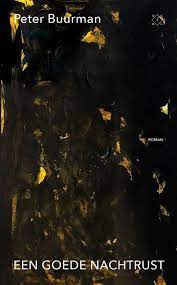 